AVALIAÇÃO – INSTRUMENTOS MUSICAIS OBS: Cada questão composta nesta avaliação tem a pontuação de 2,0 pontos cada questão, a avaliação tem valor de 10 pontos no total. O violão é um instrumento de cordas, com uma caixa geralmente feita de madeira, que gera uma acústica facilitando a propagação do som. Em alguns países de língua espanhola é conhecido como guitarra. A história do violão nos remete há quase 2.000 A.C.  Sabendo que este instrumento é um dos mais conhecidos do nosso Brasil, com os conhecimentos adquiridos em sala de aula identifique abaixo 3 características deste instrumento: 1.            2.         3.  Escreva na tabela abaixo quais instrumentos pertencem à casa do Sopro/Cordas e Percussão Figura 2- 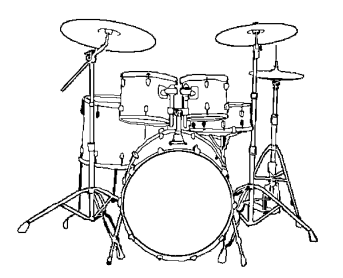 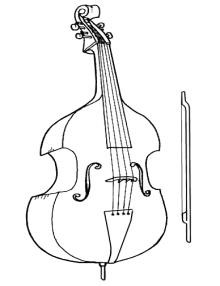 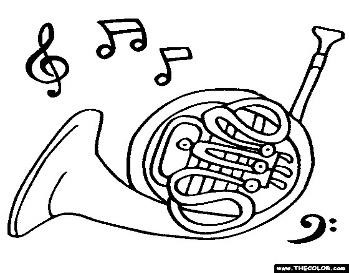 Violoncelo Figura 1- Trompa 	 	   Figura 2- Bateria 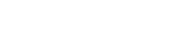 Conforme praticamos em sala de aula na tabela abaixo dê três exemplos de cada som, sendo eles GRAVES E AGUDOS. Encontre os instrumentos no caça palavras abaixo: 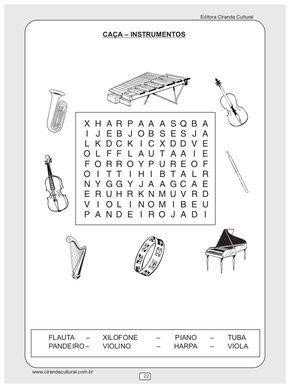 Relembrando tudo o que aprendemos sobre os instrumentos musicais escreva com suas palavras qual instrumento chama mais sua atenção, explicando o som que ele reproduz, e também se ele é um instrumento de sopro, precursão ou cordas. 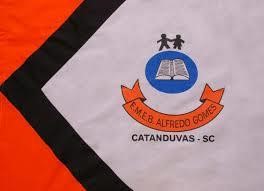 ESCOLA MUNICIPAL DE EDUCAÇÃO BÁSICA ALFREDO GOMES. RUA: CORONEL RUPP BAIRRO CENTRO OESTE CATANDUVAS – SC   MAIO ANO 2021  CNPJ – 78502697/0001-96 DIRETORA: IVÂNIA NORA. ASSESSORA PEDAGÓGICA: SIMONE ANDRÉA CARL. ASSESSORA TÉCNICA ADM.: TANIA N. DE ÁVILA. PROFESSOR: LUAN CEZAR RIBEIRO DA SILVA ALUNO(A):................................................................................ SÉRIE 4º ANO PERÍODO................................   Instrumentos de Sopros Instrumentos de Cordas Instrumentos de Percussão Sons Graves Sons Agudos 